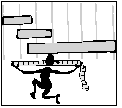 MATEMÀTIQUES				MESURES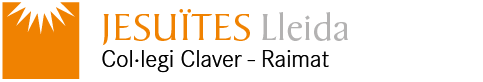 Nom: ..........................................		Data: .............................El metreMesura i digues aproximadament quants metres té. Ho pots fer amb els metres de fusta.Alçada de la portaLlargada de la classeAmplada de la classeLlargada de la pissarraLlargada del passadís